Dobrý den,v obci Lípa u Želechovic, okr. Zlín se 11.2. ztratil 4 roky starý pes jménem Timofej!!!

Kdybyste měli nějaké informace, volejte prosím na 773527673, případně napište na email alexander.popovics@gmail.comTimofej je 4 roky starý pes jorkšírského teriera. Obojek nemá, je čipovaný (990000002761305). Kastrovaný není a váží cca 4 kg. Byl na hlídání po dobu nepřítomnosti majitelky a utekl, okolí nezná. Bude se pohybovat v obci Zádveřice-Raková, Lípa u Želechovic, Klečůvka a Želechovice.Pokud byste byli tak hodní, vytiskněte prosím pátrací letáček, který naleznete v příloze emailu a vyvěste ho na nástěnku, do výlohy či na jiné viditelné místo. Také si ho můžete vložit na své webové stránky. Odměna za nalezení 10 000!!!

Starosty okolních obcí prosíme o vyhlášení obecním rozhlasem!!!Aktuální info o pátrání najdete zde: https://www.psidetektiv.cz/zvire/timofej-zlin-2022-02-11Leták ke sdílení najdete i na naší facebookové stránce: www.facebook.com/PsidetektivCZDěkuji za pomoc,
Sándor Popovics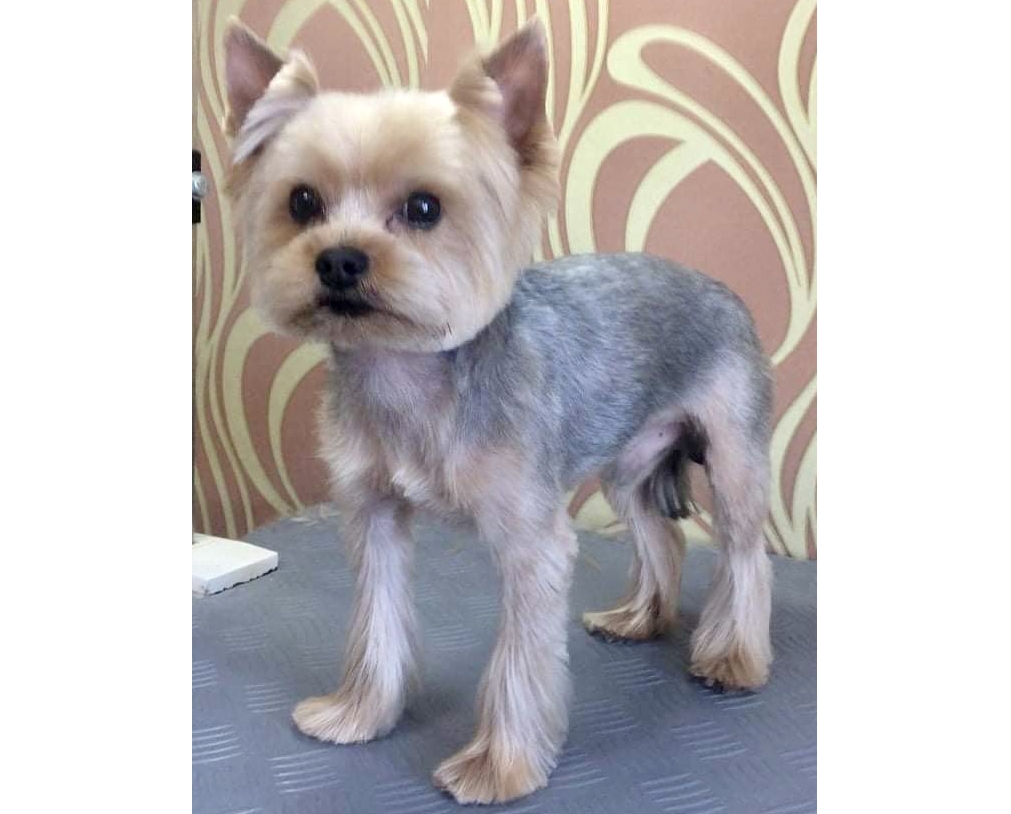 